2025 El Salvador Holidays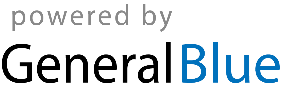 El Salvador 2025 CalendarEl Salvador 2025 CalendarEl Salvador 2025 CalendarEl Salvador 2025 CalendarEl Salvador 2025 CalendarEl Salvador 2025 CalendarEl Salvador 2025 CalendarEl Salvador 2025 CalendarEl Salvador 2025 CalendarEl Salvador 2025 CalendarEl Salvador 2025 CalendarEl Salvador 2025 CalendarEl Salvador 2025 CalendarEl Salvador 2025 CalendarEl Salvador 2025 CalendarEl Salvador 2025 CalendarEl Salvador 2025 CalendarEl Salvador 2025 CalendarEl Salvador 2025 CalendarEl Salvador 2025 CalendarEl Salvador 2025 CalendarEl Salvador 2025 CalendarEl Salvador 2025 CalendarJanuaryJanuaryJanuaryJanuaryJanuaryJanuaryJanuaryFebruaryFebruaryFebruaryFebruaryFebruaryFebruaryFebruaryMarchMarchMarchMarchMarchMarchMarchSuMoTuWeThFrSaSuMoTuWeThFrSaSuMoTuWeThFrSa123411567891011234567823456781213141516171891011121314159101112131415192021222324251617181920212216171819202122262728293031232425262728232425262728293031AprilAprilAprilAprilAprilAprilAprilMayMayMayMayMayMayMayJuneJuneJuneJuneJuneJuneJuneSuMoTuWeThFrSaSuMoTuWeThFrSaSuMoTuWeThFrSa12345123123456767891011124567891089101112131413141516171819111213141516171516171819202120212223242526181920212223242223242526272827282930252627282930312930JulyJulyJulyJulyJulyJulyJulyAugustAugustAugustAugustAugustAugustAugustSeptemberSeptemberSeptemberSeptemberSeptemberSeptemberSeptemberSuMoTuWeThFrSaSuMoTuWeThFrSaSuMoTuWeThFrSa1234512123456678910111234567897891011121313141516171819101112131415161415161718192020212223242526171819202122232122232425262727282930312425262728293028293031OctoberOctoberOctoberOctoberOctoberOctoberOctoberNovemberNovemberNovemberNovemberNovemberNovemberNovemberDecemberDecemberDecemberDecemberDecemberDecemberDecemberSuMoTuWeThFrSaSuMoTuWeThFrSaSuMoTuWeThFrSa1234112345656789101123456787891011121312131415161718910111213141514151617181920192021222324251617181920212221222324252627262728293031232425262728292829303130Jan 1	New Year’s DayJan 16	Firma 3 los Acuerdos 3 PazMar 8	Día 3  MujerApr 17	Maundy ThursdayApr 18	Good FridayApr 19	Easter SaturdayApr 20	Easter SundayMay 1	Labour DayMay 7	Soldier’s DayMay 10	Mother’s DayJun 17	Father’s DayJun 22	Día del MaestroAug 6	Celebración del Divino Salvador del MundoSep 15	Independence DayNov 2	All Souls’ DayDec 25	Christmas Day